Hajdúböszörményi Bocskai István Általános IskolaÖkoiskolai munkacsoportÉv végi beszámoló2020/2021. tanév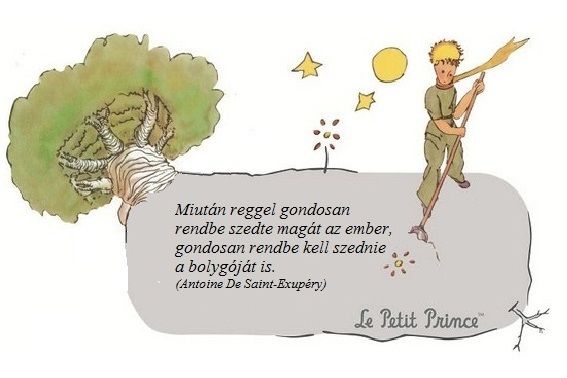 Hajdúböszörmény, 2021. június 21.Az Ökoiskola munkacsoport2020/21-es tanévben végzett munkájárólAz ökomunkacsoport ettől a tanévtől a nevelési munkaközösség részeként tevékenykedett, melynek így az iskola minden pedagógusa valamint a pedagógiai asszisztens és a karbantartó is a tagja.Ebben a  félévben is az iskola  éves munkatervéből adódó feladatok megvalósítására törekedtünk.Célkitűzéseink a fenntarthatóság szellemében:Környezettudatosságra nevelés, szemléletformálás, a fenntartható fejlődés elveinek érvényesítése a napi gyakorlatban.Alakuljon ki a tanulókban érzékenység környezetünk állapota iránt, ismerjék fel és óvják a környezet értékeit. Kapcsolódjanak be közvetlen környezetük hagyományainak, értékeinek megőrzésébe, gyarapításába. Életmódjukban a természet tisztelete, a felelősség, a környezeti károk megelőzésére valótörekvés váljék meghatározóvá.A fenntarthatóság pedagógiáját szolgáló kiemelt tevékenységeink és színterei: I.) Tanórák, foglalkozások keretein belül:Környezet-és természetismeret illetve földrajz, biológia, kémia, fizika órákon a tananyagból adódóan foglalkoztunk környezetünk, természetünk védelmével.Technika-és rajz órákon előtérbe helyeztük a hulladékok újra hasznosításával és a természetes anyagokból készült alkotásokat.Osztályfőnöki és etika órán:Körbejártuk az egészséges táplálkozás, a testi és lelki egészség témakörét. Beszélgettünk a fenntarthatóság irányelveiről, ökolábnyomot számoltunk, kisfilmeket, rövid előadásokat hallgattunk a klímaváltozásról, az energiatakarékosságról. Tudatosítottuk a szelektív hulladékgyűjtés fontosságát, felhívtuk a figyelmet a rövid, de alapos szellőztetésre és a takarékos elektromos energia felhasználására.Napközis foglalkozás keretében:Hasonlóan a technika órákhoz, termésképek, papírhulladékból karácsonyi díszek, befőttes üvegből mécsesek készültek, amivel egyben a termet is dekorálták a nevelők. Munkálatok közben felhívták a tanulók figyelmét a takarékos anyaghasználatra.Nyelvi hétre természetes anyagokból őszi díszek kerültek a tanterem ajtókra.Hulladékcsökkentési hét keretén belül nagy hangsúlyt fektettünk a helyes vásárlási szokások megbeszélésére és az élelem pazarlásának elkerülésére. Nagy gondot fordítottak pedagógusaink a szelektív hulladékgyűjtés tudatosítására és a példamutatásra. Az újrahasznosítható hulladékok közül egész évben szelektíven gyűjtjük a papír és a műanyag hulladékot, a használt elemeket, valamint a műanyag kupakokat, amelyeket kupakgyűjtési akcióban beteg emberek számára adományozunk.  Ösztönöztük tanítványainkat és szüleiket arra, hogy a tízórait dobozba, textilzacskóba csomagolják, otthonról kulacsba hozzák a gyerekek az egészséges innivalókat, és mellőzzék a „büfézést”. A tantermet zöld növényekkel díszítettük, s a tanulókkal közösen ápoltuk/ápoljuk őket. Ebben a tanévben is neveztük iskolánkat a „Tiszta virágos intézmény címre”.Ajánlottuk az újrahasznosított papírból készült tanszerek, ökofüzet használatát.  Megemlékeztünk a zöld jeles napokról: Az osztályközösségek az Ökofalra figyelemfelhívó, tájékoztató plakátokat készítettek. Az iskolarádión keresztül felhívták a figyelmet a jeles napokra, programokra. Pótoltuk a tavaly áprilisban elmaradt Fenntarthatósági témahetet. Ennek keretében ünnepeltük az állatok világnapját is. A 3-5. osztályos tanulók szép számmal neveztek be a termésállat készítő versenybe, amelyeket az folyosó üvegszekrényeiben, és az ökofal polcán csodálhatták meg tanulóink. A legtöbb figurát a 4. c osztályosok készítették. Iskolánk udvara újabb őshonos facsemetével gazdagodott, amit a Hortobágyi Nemzeti Park ajánlott fel.Környezetvédő szakkörön is kiemelt figyelmet fordítunk a tanulók érzékenyítésére a természet-és környezetvédelem terén. Többek között figyelemfelhívó kisfilmekkel, projektekkel, madáretető készítéssel és madarak etetésével is foglalkoztunk.Részt vettünk, környezet-és természetvédelemmel kapcsolatos vetélkedőkre, versenyekre:-A Herman Ottó Természettudományi Verseny  -Kis tudósok természettudományi  megyei, levelezős verseny-  1/7 Húsmentes vetélkedőn vett részt két csapat a 6.a osztályból - Megyei háromfordulós Természet-és környezetvédelmi feladatmegoldó csapatverseny- Bolyai Természettudományi Csapatverseny- A  Hortobágyi Nemzeti Park Igazgatósága és a Természettár  által meghirdetett „ Nagyítóval és távcsővel a természetért” regionális csapatversenyen 6.b osztályos tanulóink 125 csapatból 25. helyen végeztek.
Felhívjuk tanulóink figyelmét embertársaink megsegítésének fontosságára: Karácsony előtt minden osztály megtöltötte a „kék vödröt”, amit a Dorkas szeretetszolgálat a rászorulókhoz juttatott el. Osztályon belül is segítik a szülők, gyerekek az arra rászoruló osztálytársukat( ebben példaértékű a 3.a osztály).A 5-6.osztályos  tanulóink elsősegélynyújtó szakkör keretében hasznos ismeretekkel gyarapodtak, szívesen vették a 4.osztályosok érdeklődését is a foglalkozásokon. Az Egészségklub-foglalkozások kéthavonta valósultak meg, melyen az egészségfejlesztő iroda munkatársa és iskolapszichológusunk is hasznos ismeretekkel gazdagította a gyerekeket.Csatlakozott intézményünk a Boldog iskola programhoz. Ennek felelőse ettől a tanévtől Tamás-Nagy Alexandra, aki elsősorban rajz órák keretében valósítja meg a tanulókkal a javasolt projekteket. Ezzel is hozzájárulva lelki egészségük fenntartásához. Részvétel továbbképzésen: Az alábbi online tanfolyamokon vettek  részt a környezetvédelmi felelős kollégák: Ökológiai lábnyom az oktatásban.Húsmentes nap az intézményi étkezésben.Hulladékcsökkentés a közoktatási intézményekben.Nemzeti Népegészségügyi Stratégiával összefüggő „Újraélesztés iskolai oktatás” projekt keretében megtartott elméleti és gyakorlati továbbképzésen vett rész  Szőke-Tamási Kitti kolléganő. Az itt szerzett ismereteit képzés keretében adta át  a 7. évfolyamon tanulóknak.Intézményünkön kívül a Zeleméry László Általános Iskolában és a Középkerti magyar-német két tanítási nyelvű általános iskolában is tartott képzéseket.Részvétel pályázatokon:-A Menő Menza pályázat lezárására, a tavaszi programok pótlására szeptemberben került sor. Ez nagy kihívás elé állította a szervező kollégákat is, hiszen egymás után több programot meg kellett szervezni és lebonyolítani: -Üvegbe zárt nyár címmel, egészséges zöldségkrémekkel, savanyúságokkal, gyümölcsbefőttel, házi szörpökkel versenyezhettek a szülők és gyerekek egyaránt. -Megszerveztük a Vitaminvetélkedő döntőjét, ahol a 3-4. és 5-6. évfolyamról több csapat bizonyíthatta, hogy a pályázat két éven át tartó programjai alatt mennyit gyarapodott tudásuk az egészséges táplálkozásról. Az 1. helyezettek kétnapos, a 2. és 3. helyezettek egynapos jutalomkiránduláson vettek részt, ahonnan élményekkel gazdagon tértek haza.-Dietetikus táplálkozási tanácsait hallgatta meg négy felsős tanulócsoport.-A pályázat keretében az érdeklődő szülők elsősorban táplálkozási problémával küzdő gyermekeikkel dietetikus tanácsadásán vettek részt szintén négy alakalommal.- A pályázat zárásaként a Magyar Diáksport napjával egybekötve Menő Menza Akciónapot szerveztünk, ahol a főszerepet a sport játszotta, de e mellett volt testtömegindex és vérnyomásmérés védőnői tanácsadással kiegészítve, kisfilm megtekintése híres, városunkhoz köthető sportolókról, egészség totó kitöltése és biokertészetből származó zöldségkrém kóstoló is.Az áprilisban benyújtott Ökoiskola pályázat sikeres volt. Iskolánk újabb három évig viselheti ezt a megtisztelő címet. Az oklevél mellé egy 10.000 Ft értékű könyvvásárlási utalványt is kaptunk,amiből természet-és környezetvédelmi ismeretterjesztő könyveket vásároltunk. Évtizedekre visszamenő probléma, hogy intézményünk igen kisméretű udvarral rendelkezik. Többszöri próbálkozás ellenére nem volt lehetőség arra, hogy az iskola főépületének szomszédságában lévő üres telket intézményünk használatra megkapja. Ebben a tanévben iskolakert kialakítására nyújtott be intézmény-vezetőnk pályázatot, amit tanulóink számos álomiskolakertet ábrázoló alkotással (ennek nagy részét a 2.b osztályosok készítették, de a felső tagozatos  tanulók is kitettek magukért) és iskolakert témájú fogalmazással egészítettek ki 5.osztályos tanulóink. Sajnos nem nyert pozitív elbírálást a pályázat.Kapcsolattartás, együttműködés belső és külső partnerekkel (más munkaközösségekkel, iskolai és iskolán kívüli szervezetekkel, szülőkkel)-Minden munkaközösség egyben tagja a nevelési-és környezetvédelmi munkacsoportnak. Feladataikból adódóan kisebb-nagyobb mértékben foglalkoznak a környezetvédelemi neveléssel is.-A Diákönkormányzat is kiemelt feladatának tekinti a fenntarthatóságra nevelést. Pl.papírhulladék gyűjtést szerveztek, ökohíreket ismertetik az iskolarádióban.-A szülői munkaközösség is megismerte és elfogadta az Ökoiskolai munkatervet. Igyekeztünk bevonni őket is ökoiskolai programjainkba, így a hulladékgyűjtésbe, műanyag kupak és elemgyűjtésbe, egészséges ételek népszerűsítésébe, természetes kincsekből barkácsolásba. Invitáltuk őket a Zöld Kör online előadására(Vegyszermentes háztartás címmel) és a Darunapra is. Sajnos a személyes kapcsolattartásra a pandémia miatt ebben a tanévben csekély alkalmunk volt.  - Hagyományosan jó kapcsolatot ápoltunk ebben a félévben is a Zöld Kör, természetvédelmi civilszervezettel. Az általuk szervezett szakköri foglalkozásokhoz, előadásokhoz, kirándulásokhoz szívesen csatlakoztak iskolánk tanulói és részt vettek az általuk meghirdetett pályázatokon, versenyeken. Bár a pandémiás helyzet miatt erre leginkább csak online volt lehetőségük.-  A szomszédos, szintén Ökoiskola Bocskai István Gimnáziummal is tartjuk a kapcsolatot. Az  általuk meghirdetett Kis tudósok  megyei csapatversenyén  ebben a tanévben is  részt vettek  7-8.osztályos tanulóink.Az második félévben az online oktatás alatt sem felejtkeztek meg nevelőink és tanulóink a jeles zöld napokról. Rajz órákon készült alkotásokat bejuttatva az iskolába, kiállítottuk az Ökofalra, feltettük az iskola facebook oldalára, honlapjára.A Zöld Kör által szervezett online foglalkozáson vettek rész 3-4. és 5-6.osztáylosaink,ahol megismerkedtek a beporzók fontosságával, illetve a vizes élőhelyek élővilágával. Alig kezdődött el a jelenléti oktatás, április 22-én, a Föld napján, ami egyben témanap volt iskolánkban, negyedikeseink osztályonként egy-egy fát ültetettek az iskolaudvarra. Másnap  az alsó tagozatosok kilátogattak a Vackor-tanösvényre, ami a Debrecen-hajdúböszörményi tölgyesek Natura 2000 területének része, majd egy vándorkiállítást is megtekintettek ennek az erdőrésznek az élővilágáról. Ugyanezt a tanösvényt járták be az 5. és 6. évfolyamon tanuló diákjaink az utolsó DÖK nap keretben.Megvalósított feladatok havi bontásban:Hajdúböszörmény, 2021. június 21.									Molnárné hegedűs Ibolya										csoportvezetőprogramok, feladatokprogramok, feladatokfelelősökidejeaugusztus vége -szeptemberaugusztus vége -szeptemberaugusztus vége -szeptemberaugusztus vége -szeptemberÚj év új kezdetekZöld Kör szakköri foglalkozásai/túrái5.évf. szakkörösei számáraÖkoiskolai munkacsoport a Nevelési munkaközösség része lettSzelektív hulladékgyűjtés újraindítottuk: papír, műanyag, elem- és kupakgyűjtése a tantermekben, folyosókon kihelyezett gyűjtőkben kihelyezése a tantermekbe.Online előadáskarbantartó és takarítók Szőke-Tamási Kittiaug. utolsó hete (Alakuló értekezlet)Papírhulladék gyűjtése DÖK szervezésében, a szülők bevonásával valósult meg ismét a papírhulladék gyűjtéseSzász AttilánéKissné Kovács Andreaminden osztályfőnökszept.10.Takarítási világnapAz osztályok igyekeztek tantermüket zöld növényekkel otthonosabbá tenni.minden osztályfőnökszeptember utolsó péntekEurópai Mobilitás hét  Figyelemfelhívás az elektronikai hulladékgyűjtésre.Fizika szakos nevelők és minden osztályfőnök szept.16-22.Menő Menza pályázat programjai(előző félévben elmaradtak pótlása)VitaminvetélkedőMné H. Ibolya09.11Menő Menza pályázat programjai(előző félévben elmaradtak pótlása)Üvegbe zárt nyár  Bíró Antalné, Mné H. Ibolya09.17.Menő Menza pályázat programjai(előző félévben elmaradtak pótlása)Dietetikus előadása osztályoknak, csoportoknak Bíró Antalné, Mné H. Ibolya09.és 10. hónapban4 alkalomMenő Menza pályázat programjai(előző félévben elmaradtak pótlása)Dietetikai tanácsadás szülőknek és gyerekeknek Mné H. Ibolya09.és 10. hónapban4 alkalomMagyar Diáksport NapjaMenő Menza Akció napsportzöldségkrémkóstolótotó az egészséges táplálkozásróltesttömegindex mérésehíres sportolóIntézményvezetőFodor Tibor, Beri Károly, Szász AttilánéMolnárné H. I.szept.25.októberoktóberoktóberoktóberÁllatok világnapja és Fenntarthatósági hét( 2019-es pótlása)Termés állatkák készítése és kiállítása:3-4-5. évfolyam részvételévelŐshonos fa ültetése az előző tanév tavaszán elmaradt Fenntarthatósági hét keretében.Két csapat nevezett a 6.a osztályból a Húsmentes 1/7 elnevezésű  három fordulós online versenyre.	3-4.évfolyamon technikát tanítók.(Házi verseny szervezője:Mné H. I)Molnárné H. Ibolya (osztályfőnök)október 5-9.   Állatok világnapja és Fenntarthatósági hét( 2019-es pótlása)„Tiszta Virágos Intézmény” A Hajdúböszörményi Vöröskereszt versenyének eredményhirdetéseMinden intézmény 7500 Ft-os kertészeti vásárlási utalványt kapott.Takácsné Bíró Zsuzsa október 21.Nyelvi munkaközösség programjaiNyelvi hét: Ősz terméseiből ablak- és ajtódíszek készítése természetes anyagokbóltechnikát tanítók/napközis nevelőkoktóber 18-22.novembernovembernovembernovemberAdventi koszorúk készítéseTermészetes anyagok vagy hulladék újra használatával az osztályok saját adventi koszorújának elkészítése. Minden osztályfőnökDÖK(Szász Attiláné)november 27.péntekZöld Kör szakköri foglalkozásai/túrái5-6. évf. szakkörösei számáraTúra a Zöld Kör szervezésébenSzőke-Tamási KittiEDÉSZSÉGKLUB„Hogyan álljunk ki magunkért?”Spitzmüllerné László Gabriella Szőke-Tamási Kitti2020. november 18. 15:00 (5. terem) decemberdecemberdecemberdecemberMadárkarácsony Ökofalra madárkalács és madáretető készítése.Környezetvédő szakkörösök(4.évf.)dec.1.Rászorulók segítéseOsztályonként ajándékcsomagok készítése a rászorulóknak, amiket a Vöröskereszt ill. a Dorkas szervezet számára ajánlunk fel.Minden osztályfőnökdecember 6.januárjanuárjanuárjanuárTéli madárvédelemMadáretetők feltöltése.környezetvédő szakkörjanuár második heteÚj év, új életMagvak csíráztatása, csírakóstolás környezetvédő szakkörfebruárfebruárfebruárfebruárÖkofalA 8.a osztály frissítette az Ökofalat a Tisza élővilágának emléknapjávalTakácsné Bíró Zsuzsa(oszt. fő helyettes)02.01.Bolyai Természettudományos Csapatverseny körzeti fordulójaIskolánkban online írta meg összesen 6 csapat. Szép eredményeket értek el.Szőke-Tamási Kitti és Molnárné Hegedűs Ibolya02.15.márciusmárciusmárciusmárciusDigitális oktatásEz idő alatt sem felejtkeztek meg tanulóink, pedagógusaink a zöld jeles napokról.A víz világnapjára rajz órán készült alkotásokat az iskolába eljuttatva felkerültek az Ökofalra.Szakkörön és azon túl is szorgalmasan készültek tanulóink a Herman Ottó versenyre. áprilisáprilisáprilisáprilisHerman Ottó Természettudományos Verseny 2. fordulójaA 3-4.osztályosok az iskolában, a felső tagozatosok (5-6.oszt.) online oldotta meg a feladatokat.Az országos döntőbe hat tanuló jutott be.Szőke-Tamási Kitti és Molnárné Hegedűs IbolyaFenntarthatósági témahét és a Föld napjaAz alsó tagozat már jelenléti, a felső még online oktatásban készült e jeles hétre, napra.Az alsó tagozat (4.évfolyam) fákat ültetett , online előadást hallgatott meg az ártéri erdők élővilágáról. Az 1-4. évfolyam kilátogatott a Vackor- tanösvényre, majd az ott élő növényekről, állatokról kiállítást is megtekintett. A program fő szervezője a Zöld Kör volt.Elsősorban a felső tagozat kapcsolódott be az EMMI és  Kék bolygó alapítvány által közzétett online tanórákba, hiszen ők ekkor még digitális oktatásban részesültek.Az 5-6.évfolyam szintén meghallgathatta a fent említett előadást. Az 5.a osztály a Föld napja alkalmából figyelemfelhívó plakátokat készített az Ökofalra.Az online oktatás után a gyerekek és a nevelők is nagyon jól érezték magukat a tavaszi erdőben.04.19-23.májusmájusmájusmájusMadarak és fák napjaA felső tagozatosok rajz óra keretében számtalan alkotás készítettek az év madaráról és fájáról. A 3.b osztály, aki a zöld nap felelőse volt- is kitett magáért.Herman Ottó verseny döntőjeAz online megrendezett döntő szép eredményekkel zárult.05.29.júniusjúniusjúniusjúniusTanulmányi kirándulásokAz osztályok többnyire természetközeli helyeket választottak kirándulásuk célpontjául.Pl: Debreceni nagyerdő ,Szilvásvárad, Kékes, Hortobágy és a Poroszlói ökocentrum, MiskolctapolcaPolgáron kenuzás közben a vizes élőhelyekkel ismerkedtek  hetedik és nyolcadikosaink.május utolsó hete-júniusDebrecen-hajdúböszörményi tölgyesek Natura 2000 területé, a  belül Vackor-tanösvény bejárásaAz alsó tagozathoz hasonlóan, a  DÖK napon az 5-6. évfolyamnak is lehetősége volt kilátogatni a Vackor -tanösvényre 06.11.